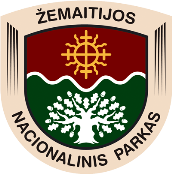                    Platelių dvaro sodybos tradicinių amatų centre               (Didžioji g. 19, Plateliai)Praktinis seminarasKalėdiniai langų papuošimai2017 m. lapkričio 18 d. 11:00 valJeigu norite, kad jūsų namų languose apsigyventų kalėdinė dvasia, kviečiame į praktinį seminarą, kurio metu išmoksime pasigaminti langų puošmenas iš paprasto balto popieriaus. Reikalingos priemonės: žirklutės, baltas plonas popierius, pieštukas.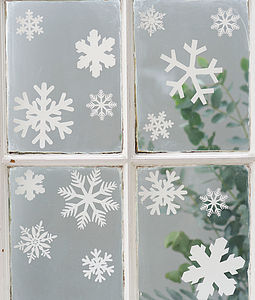 Seminaro kaina asmeniui- 1,00 eurIšankstinė registracija tel. +370 65958314 arba el. p. daiva.vaskiene@zemaitijosnp.ltOrganizatorius: Žemaitijos nacionalinio parko direkcija